РЕСПУБЛИКА АДЫГЕЯЗАКОНОБ УПОЛНОМОЧЕННОМПО ЗАЩИТЕ ПРАВ ПРЕДПРИНИМАТЕЛЕЙ В РЕСПУБЛИКЕ АДЫГЕЯПринятГосударственным Советом - Хасэ Республики Адыгея26 июня 2013 годаНастоящий Закон принят в целях определения правового положения, основных задач и компетенции Уполномоченного по защите прав предпринимателей в Республике Адыгея.Статья 1. Правовое положение Уполномоченного по защите прав предпринимателей в Республике Адыгея1. Должность Уполномоченного по защите прав предпринимателей в Республике Адыгея (далее - Уполномоченный) учреждается в целях обеспечения деятельности по защите прав и законных интересов субъектов предпринимательской деятельности в границах территории Республики Адыгея и субъектов предпринимательской деятельности, права и законные интересы которых были нарушены на территории Республики Адыгея.2. Уполномоченный обладает статусом государственного органа Республики Адыгея с правом юридического лица, имеющего расчетные и иные счета в банке, печать и бланки с изображением Государственного герба Республики Адыгея и своим наименованием.3. Должность Уполномоченного является государственной должностью Республики Адыгея.4. Уполномоченный в своей деятельности руководствуется Конституцией Российской Федерации, Конституцией Республики Адыгея, Федеральным законом от 7 мая 2013 года N 78-ФЗ "Об уполномоченных по защите прав предпринимателей в Российской Федерации" (далее - Федеральный закон), иными федеральными законами, настоящим Законом, иными законами Республики Адыгея.(в ред. Закона Республики Адыгея от 02.07.2014 N 312)5. Уполномоченный при осуществлении своих полномочий не зависим от органов государственной власти Республики Адыгея и органов местного самоуправления.5(1). Руководители и иные должностные лица органов государственной власти Республики Адыгея, территориальных органов федеральных органов исполнительной власти в Республике Адыгея, органов местного самоуправления в соответствии с Федеральным законом обязаны обеспечить прием Уполномоченного, а также предоставить Уполномоченному запрашиваемые сведения, документы и материалы в срок, не превышающий пятнадцати дней со дня получения соответствующего обращения. Ответ на обращение Уполномоченного направляется за подписью должностного лица, которому оно непосредственно было адресовано.(часть 5(1) введена Законом Республики Адыгея от 02.07.2014 N 312)6. Уполномоченный не вправе замещать государственные должности Российской Федерации, иные государственные должности Республики Адыгея, муниципальные должности, должности государственной гражданской службы и должности муниципальной службы.(в ред. Закона Республики Адыгея от 02.07.2014 N 312)7. Местом постоянного нахождения Уполномоченного является город Майкоп.Статья 2. Назначение на должность и досрочное освобождение от должности Уполномоченного1. Уполномоченный назначается на должность сроком на пять лет Указом Главы Республики Адыгея по согласованию с Уполномоченным при Президенте Российской Федерации по защите прав предпринимателей с учетом мнения предпринимательского сообщества.2. На должность Уполномоченного назначается лицо, являющееся гражданином Российской Федерации, достигшее возраста 30 лет, постоянно проживающее в Российской Федерации, не имеющее гражданства (подданства) иностранного государства либо вида на жительство или иного документа, подтверждающего право на постоянное проживание гражданина Российской Федерации на территории иностранного государства, и имеющее высшее образование.(часть 2 в ред. Закона Республики Адыгея от 21.06.2021 N 471)3. Одно и то же лицо не может быть назначено на должность Уполномоченного более двух сроков подряд.4. Уполномоченный продолжает исполнять свои полномочия до вступления в должность нового Уполномоченного, за исключением случая досрочного прекращения полномочий.5. Досрочное прекращение полномочий Уполномоченного осуществляется Указом Главы Республики Адыгея по представлению Уполномоченного при Президенте Российской Федерации по защите прав предпринимателей либо с его согласия.6. Уполномоченный досрочно освобождается от должности в случаях:1) письменного заявления Уполномоченного об освобождении от должности;2) вступления в законную силу обвинительного приговора суда в отношении Уполномоченного;3) прекращения Уполномоченным гражданства Российской Федерации или наличия гражданства (подданства) иностранного государства либо вида на жительство или иного документа, подтверждающего право на постоянное проживание гражданина Российской Федерации на территории иностранного государства;(п. 3 в ред. Закона Республики Адыгея от 21.06.2021 N 471)4) признания Уполномоченного недееспособным, ограниченно дееспособным, безвестно отсутствующим решением суда, вступившим в законную силу;5) неспособности по состоянию здоровья или иным причинам в течение длительного времени (не менее четырех месяцев подряд) исполнять свои обязанности;5(1)) в связи с утратой доверия в случаях, предусмотренных статьей 13.1 Федерального закона от 25 декабря 2008 года N 273-ФЗ "О противодействии коррупции";(п. 5(1) введен Законом Республики Адыгея от 27.11.2014 N 346)6) смерти Уполномоченного.Статья 3. Основные задачи УполномоченногоОсновными задачами Уполномоченного являются:1) защита прав и охраняемых законом интересов субъектов предпринимательской деятельности;2) правовое просвещение субъектов предпринимательской деятельности в вопросах принадлежащих им прав и способов их защиты;3) содействие улучшению делового и инвестиционного климата в Республике Адыгея;4) осуществление контроля за соблюдением прав и законных интересов субъектов предпринимательской деятельности на территории Республики Адыгея;5) взаимодействие с предпринимательским сообществом;6) содействие развитию общественных институтов, ориентированных на защиту прав и законных интересов субъектов предпринимательской деятельности.Статья 4. Компетенция УполномоченногоВ компетенцию Уполномоченного входит:1) рассмотрение жалоб субъектов предпринимательской деятельности, зарегистрированных в органе, осуществляющем государственную регистрацию на территории Республики Адыгея, и жалоб субъектов предпринимательской деятельности, права и законные интересы которых были нарушены на территории Республики Адыгея, на решения или действия (бездействие) органов государственной власти Республики Адыгея, территориальных органов федеральных органов исполнительной власти в Республике Адыгея (далее - органы государственной власти), органов местного самоуправления, иных органов, организаций, наделенных федеральным законом отдельными государственными или иными публичными полномочиями, должностных лиц, нарушающие права и законные интересы субъектов предпринимательской деятельности;2) сбор, изучение и анализ информации по вопросам обеспечения и защиты прав и законных интересов субъектов предпринимательской деятельности на основании материалов, представляемых органами государственной власти Республики Адыгея, государственными органами Республики Адыгея и органами местного самоуправления, обращений граждан и организаций, обобщение и анализ жалоб (заявлений) и иных обращений предпринимателей для выявления повторяющихся жалоб (заявлений);3) в случае выявления нарушений прав и законных интересов субъектов предпринимательской деятельности готовит заключение, содержащее рекомендации о необходимых мерах по восстановлению нарушенных прав и законных интересов субъектов предпринимательской деятельности и предотвращению подобных нарушений в дальнейшем;4) правовая поддержка субъектов предпринимательской деятельности по вопросам их прав и законных интересов, форм и методов их защиты;5) информирование о состоянии соблюдения и защиты прав и законных интересов субъектов предпринимательской деятельности, деятельности Уполномоченного.Статья 5. Права УполномоченногоПри осуществлении своей деятельности Уполномоченный вправе:1) запрашивать и получать от органов государственной власти, органов местного самоуправления и должностных лиц необходимые сведения, документы и материалы;2) обращаться в суд с заявлением о признании недействительными ненормативных правовых актов, признании незаконными решений и действий (бездействия) органов государственной власти Республики Адыгея, органов местного самоуправления, иных органов, организаций, наделенных федеральным законом отдельными государственными или иными публичными полномочиями, должностных лиц в случае, если оспариваемые ненормативный правовой акт, решение и действие (бездействие) не соответствуют закону или иному нормативному правовому акту и нарушают права и законные интересы субъектов предпринимательской деятельности в сфере предпринимательской деятельности, незаконно возлагают на них какие-либо обязанности, создают иные препятствия для осуществления предпринимательской деятельности;3) направлять в органы государственной власти Республики Адыгея, органы местного самоуправления мотивированные предложения о принятии нормативных правовых актов (о внесении изменений в нормативные правовые акты или признании их утратившими силу), относящихся к сфере деятельности Уполномоченного;4) направлять Главе Республики Адыгея мотивированные предложения об отмене или о приостановлении действия актов органов исполнительной власти Республики Адыгея;(в ред. Закона Республики Адыгея от 02.08.2023 N 240)5) принимать с письменного согласия заявителя участие в выездной проверке, проводимой в отношении заявителя в рамках государственного контроля (надзора) или муниципального контроля;5(1)) в рамках рассмотрения жалоб субъектов предпринимательской деятельности без специального разрешения посещать расположенные в границах территории Республики Адыгея места содержания под стражей и учреждения, исполняющие уголовные наказания в виде принудительных работ, ареста, лишения свободы, в целях защиты прав подозреваемых, обвиняемых и осужденных по делам о преступлениях, предусмотренных частями первой - четвертой статьи 159 и статьями 159(1) - 159(3), 159(5), 159(6), 160, 165 и 201 Уголовного кодекса Российской Федерации, если эти преступления совершены индивидуальным предпринимателем в связи с осуществлением им предпринимательской деятельности и (или) управлением принадлежащим ему имуществом, используемым в целях осуществления предпринимательской деятельности, либо если эти преступления совершены членом органа управления коммерческой организации в связи с осуществлением им полномочий по управлению такой организацией либо в связи с осуществлением коммерческой организацией предпринимательской или иной экономической деятельности, а также частями пятой - седьмой статьи 159 и статьями 171, 171(1), 171(3) - 172(3), 173(1) - 174(1), 176 - 178, 180, 181, 183, 185 - 185(4) и 190 - 199(4) Уголовного кодекса Российской Федерации;(п. 5(1) введен Законом Республики Адыгея от 02.08.2023 N 240)6) взаимодействовать в рамках своей компетенции с органами государственной власти, органами местного самоуправления, полномочными представителями Президента Российской Федерации в федеральных округах, инвестиционными уполномоченными в федеральных округах и иными лицами;7) направлять органам государственной власти, органам местного самоуправления, их должностным лицам, руководителям организаций, в решениях и (или) действиях (бездействии) которых он усматривает нарушения прав и законных интересов субъектов предпринимательской деятельности, свое заключение;8) создавать экспертные, консультативные и общественные советы, рабочие группы и иные совещательные органы, действующие на общественных началах, а также привлекать для участия в их деятельности представителей предпринимательского сообщества, общественных организаций, представителей органов государственной власти и органов местного самоуправления.Статья 6. Информирование о деятельности Уполномоченного1. Ежегодный доклад, содержащий сведения о качественных и количественных показателях, характеризующих результаты деятельности Уполномоченного и состояние дел в сфере соблюдения и защиты прав и законных интересов предпринимателей, направляется Главе Республики Адыгея, в Государственный Совет - Хасэ Республики Адыгея и в Общественную палату Республики Адыгея не позднее 31 марта года, следующего за отчетным.2. Ежегодный доклад подлежит обязательному официальному опубликованию в республиканских газетах "Советская Адыгея" и "Адыгэ макъ" и размещается на официальном сайте Уполномоченного в информационно-телекоммуникационной сети Интернет.3. По окончании календарного года Уполномоченный направляет Уполномоченному при Президенте Российской Федерации по защите прав предпринимателей информацию о результатах своей деятельности с оценкой условий осуществления предпринимательской деятельности в Республике Адыгея и предложениями о совершенствовании правового положения субъектов предпринимательской деятельности.Статья 7. Обеспечение деятельности Уполномоченного1. Обеспечение деятельности Уполномоченного осуществляет аппарат Уполномоченного (далее - аппарат). Аппарат осуществляет правовое, организационное, информационно-справочное и иное обеспечение деятельности Уполномоченного.2. Права, обязанности и ответственность работников аппарата, а также условия прохождения ими государственной гражданской службы Республики Адыгея определяются федеральным законодательством и законодательством Республики Адыгея.3. Уполномоченный руководит аппаратом, утверждает его структуру, положение о нем и штатное расписание в соответствии со сметой расходов в пределах ассигнований, предусмотренных в республиканском бюджете Республики Адыгея на эти цели. По вопросам, связанным с руководством аппаратом, Уполномоченный издает распоряжения.4. Финансовое и материально-техническое обеспечение деятельности Уполномоченного осуществляется за счет средств республиканского бюджета Республики Адыгея. В республиканском бюджете Республики Адыгея ежегодно предусматриваются отдельной строкой средства на содержание Уполномоченного и аппарата.5. Имущество, необходимое Уполномоченному для осуществления его деятельности, находится в оперативном управлении данного государственного органа и является государственной собственностью Республики Адыгея.Статья 7(1). Ответственность за невыполнение требований настоящего Закона(введена Законом Республики Адыгея от 01.10.2018 N 173)Невыполнение требований настоящего Закона влечет ответственность, установленную законодательством Республики Адыгея.Статья 8. Вступление в силу настоящего ЗаконаНастоящий Закон вступает в силу по истечении десяти дней со дня его официального опубликования.Глава Республики АдыгеяА.К.ТХАКУШИНОВг. Майкоп4 июля 2013 годаN 207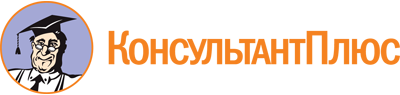 Закон Республики Адыгея от 04.07.2013 N 207
(ред. от 02.08.2023)
"Об уполномоченном по защите прав предпринимателей в Республике Адыгея"
(принят ГС - Хасэ РА 26.06.2013)Документ предоставлен КонсультантПлюс

www.consultant.ru

Дата сохранения: 11.11.2023
 4 июля 2013 годаN 207Список изменяющих документов(в ред. Законов Республики Адыгеяот 02.07.2014 N 312, от 27.11.2014 N 346, от 01.10.2018 N 173,от 21.06.2021 N 471, от 02.08.2023 N 240)